Программа онлайн - конференции«Профессиональный имидж педагога: стереотипы и методы их преодоления.»__________________________________________________________________экспертное мнение практиков об особенностях восприятия студентами современного преподавателя срок проведения:   с 19 по 21 апреля 2022 года с 19.00 до 20.00 (МСК)Москва, 2022Раздел 1. ОБЩАЯ ХАРАКТЕРИСТИКА КОНФЕРЕНЦИИЦель реализации конференцииЦель: обсуждение актуальных проблем имиджелогии в образовательной среде.Актуальность темы:Появление общеобразовательных учреждений всевозможных типов и видов, предоставление учащимся и их родителям право выбора средних общеобразовательных учреждений, заинтересованность школ в повышении числа учащихся из-за перехода к нормативно-подушевому финансированию втягивают общеобразовательные учреждения в конкурентную борьбу за учащихся, родителей, учителей, гранты различных фондов и организаций, расположение вузов, окружающего социума и т.д. В разворачивающемся соперничестве общеобразовательные учреждения прибегают к неценовым и ценовым формам конкуренции – качество, комплексность, условия предоставления и стоимость образовательных услуг. Среди неценовых форм конкуренции значительная роль отводится имиджу не только самого образовательного учреждения, но и участников образовательного процесса: преподавателей и студентов.Цельный позитивный образ складывается тогда, когда создаваемый имидж соответствует стратегии и этапу развития организации, когда внутренний имидж не противоречит внешнему. При создании образа важно говорить правду и соответствовать заявленным стандартам, особенно в наш век быстрого распространения информации.Выявление проблем в формировании позитивного имиджа преподавателя и студента современного вуза является весьма актуальной, поскольку только при грамотно выстроенном позитивном имидже студента и преподавателя сложится имидж всего образовательного учреждения, в частности и всей образовательной сферы в общем.Актуальные вопросы:Из чего состоит имидж?Как влияет имидж студента на его учебу?Важна ли визуальная составляющая при формировании позитивного имиджа преподавателя вуза?Зависит ли имидж студента от конкретного вуза?Нужно ли знать представления студентов об имидже современного преподавателя?Влияет ли имидж на дальнейшую карьеру студента?Влияет ли имидж на профессиональные качества преподавателя?Какие составляющие лежат в основе имиджа преподавателя?Как влияет кинематограф на формирование представлений об имидже преподавателя?Каким образом имидж преподавателя и студента влияет на имидж вуза?Категория слушателей: приглашаем преподавателей, педагогов, учителей, психологов, работников сферы образования, а также родителей, которым интересна и актуальна данная тема. Представление участников конференцииРаздел 2. СОДЕРЖАНИЕ КОНФЕРЕНЦИИ2.1. Краткое содержание 1 день (продолжительность ~ 1 час)Онлайн-лекция Татьяна Еремия«Имидж современного преподавателя»Приветствие. Представление.Актуальность исследования проблемы имиджа в профессиональной среде.Современные исследования в области имиджелогии.Составляющие элементы имиджа.Имидж преподавателя как составляющая его профессиональной личности.Имидж преподавателя ВУЗа в актуальном образовательном взаимодействии. Ответы на вопросы, поступившие в учебный центр.Пожелания и выводы.2 день (продолжительность ~ 1 час)Онлайн-лекция Рычкова Анжела«Имидж современного студента как часть образовательной среды»Приветствие. Представление.Факторы, влияющие на формирование имиджа студента.Социальный портрет современного студента.Роль выбранной профессии в формировании имиджа студента.Имидж студента как составляющая бренда образовательной организации.Имидж студента как фактор, влияющий на дальнейшее развитие карьеры.Ответы на вопросы, поступившие в учебный центр.Пожелания и выводы.3 день (продолжительность ~ 1 час)Дискуссия Еремии Татьяны и Рычковой Анжелы«Имидж преподавателя и студента: точки взаимодействия»Приветствие и представление.Отражение имиджа преподавателя и студента в современном кинематографе.Представление результатов исследования: «Имидж преподавателя глазами современного студента».Представление результатов исследования: «Имидж современного студента ВУЗа».Имидж преподавателя и студента: ожидания и новая реальность.Пожелания и выводы.Ответы на вопросы, поступившие в учебный центр.Участники конференции:Еремия Татьяна (к.э.н., заместитель директора Института «Первая Академия медиа» РЭУ им. Г.В. Плеханова).Рычкова Анжела (к.к., доцент кафедры экономики и менеджмента МИРБИС).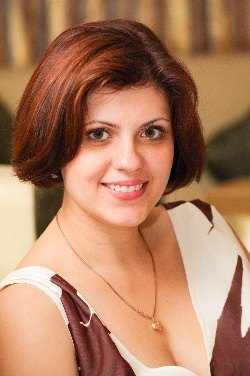 Еремия Татьяна Владимировна – кандидат экономических наук. Заместитель директора Института «Первая Академия медиа» РЭУ им Г.В. Плеханова, доцент кафедры экономики и менеджмента МИРБИС. Стаж педагогической деятельности 17 лет. Участник международных и всероссийских конференций. Автор более 40 научных публикаций. Автор учебных курсов и мастер-классов по маркетингу, брендингу, фирменному стилю.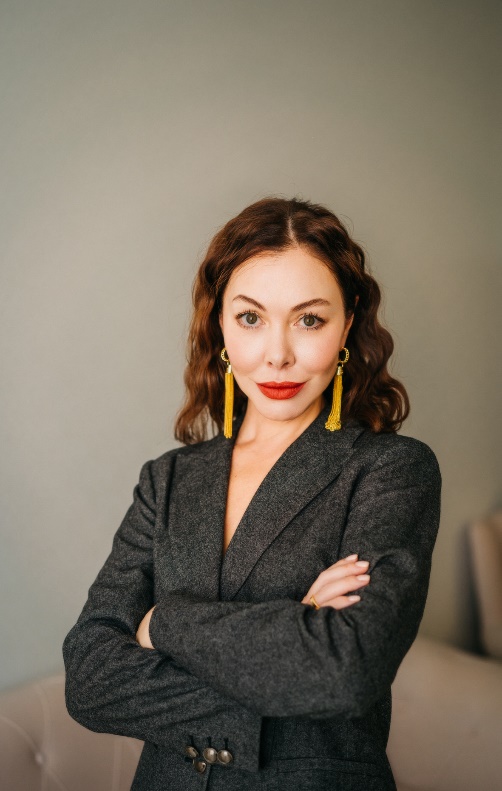 Рычкова Анжела Анатольевна – кандидат культурологии, доцент кафедры экономики и менеджмента МИРБИС. Педагогический стаж более 20 лет. Участник международных и всероссийских конференций. Автор более 40 научных публикаций. Автор учебных курсов и мастер-классов по рекламе, имижелогии, корпоративной культуре.